.Intro 4x8 +4[1-8] CHARLESTON, POINTE R , TOUCH, POINTE, BEHIND SIDE CROSS[9-16] POINTE L, TOUCH, POINTE, BEHIND 1/4 TURN STEP, CHARLESTON[17-24] HEEL, POINTE, STEP LOCK STEP x2[25-32] SIDE R ROCK, BEHIND SIDE CROSS, SIDE L ROCK, BEHIND SIDE STEPTAG : 4 comptes à la fin du 5ème mur face à 3HFaire un charlestonDanser, c’est comme parler en silence. C’est dire plein de choses sans dire un mot.http://joelcormery.wixsite.com/joelTexans Hold' Em (fr)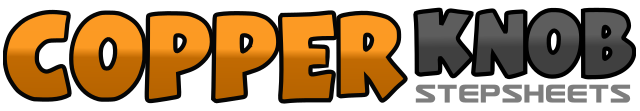 .......Compte:32Mur:4Niveau:Débutant.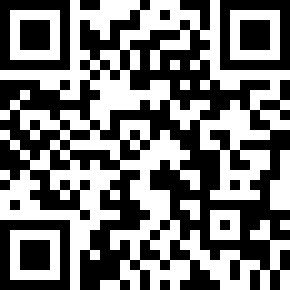 Chorégraphe:Joel Cormery (FR) - Mai 2019Joel Cormery (FR) - Mai 2019Joel Cormery (FR) - Mai 2019Joel Cormery (FR) - Mai 2019Joel Cormery (FR) - Mai 2019.Musique:Texans Hold'em - Ty EnglandTexans Hold'em - Ty EnglandTexans Hold'em - Ty EnglandTexans Hold'em - Ty EnglandTexans Hold'em - Ty England........1-2Pointe PD devant PG, reculer PD3-4Pointe PG derrière PD, PG devant5&6Pointer PD à D, pointer PD à côté PG, pointer PD à D7&8PD derrière PG, PG à G, croiser PD devant PG1&2Pointer PG à G, pointer PG à côté PD, Pointer PG à G3&4PG derrière PD, 1/4 de tour à D PD devant, PG devant5-6Pointe PD devant PG, recule PD7-8Pointe PG derrière PD, PG devant1-2Talon D devant, pointe PD derrière3&4PD devant, PG derrière PD, PD devant5-6Talon G devant, pointer G derrière7&8PG devant, pD derrière PG, PG devant1-2PD à D, revenir PDC PG3&4PD derrière PG, PG à G, croiser PD devant PG5-6PG à G, revenir PDC PD7&8PG derrière PD, PD à D, PG devant1-2Pointe D devant PG, reculer PG3-4Pointe G derrière PD, PG devant